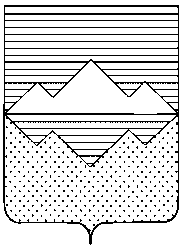 АДМИНИСТРАЦИЯСАТКИНСКОГО МУНИЦИПАЛЬНОГО РАЙОНАЧЕЛЯБИНСКОЙ ОБЛАСТИПОСТАНОВЛЕНИЕот «_____» ___________ 2014 года № ______г. Сатка	В соответствии со статьей 28 Устава Саткинского муниципального района, ПОСТАНОВЛЯЮ:Утвердить прилагаемую штатную численность Управления строительства и архитектуры Администрации Саткинского муниципального района по собственным полномочиям (приложение 1).Настоящее постановление подлежит официальному опубликованию.Настоящее постановление вступает в силу со дня его подписания. ПРИЛОЖЕНИЕ 1к постановлению АдминистрацииСаткинского муниципального районаот____________________№________Штатная численность Управления строительства и архитектуры Администрации Саткинского муниципального районаОб утверждении штатной численности органов местного самоуправления Саткинского муниципального районаГлава Саткинского муниципального районаА.А. Глазков№п/пНаименование должностиКоличество выборных муниципальных должностей и муниципальных служащихКоличество персонала, обеспечивающего техническое обеспечение деятельности ОМСКоличество обслуживающего персонала1Руководитель исполнительного органа местного самоуправления  (начальник управления)12Заместитель руководителя исполнительного органа местного самоуправления (заместитель начальника управления)23Начальник отдела органа местного самоуправления24Главный специалист25Ведущий специалист36Старший инженер17Инженер 28Водитель служебного легкового автомобиля1ИТОГО1031ВСЕГО14